Publicado en  el 14/03/2014 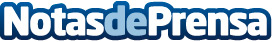 APPA y FAPAE firman un convenio de colaboraciónLa Directora General de FAPAE (Confederación de Productores Audiovisuales Españoles), Fabia Buenaventura, y la Presidenta de APPA (Asociación de Profesionales de la Producción Audiovisual), Pilar Robla, acaban de firmar un convenio de colaboración entre ambas entidades.Datos de contacto:FAPAE,APPANota de prensa publicada en: https://www.notasdeprensa.es/appa-y-fapae-firman-un-convenio-de-colaboracion_1 Categorias: Cine http://www.notasdeprensa.es